UKRAYNA PAZAR ARAŞTIRMASI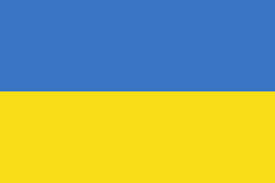 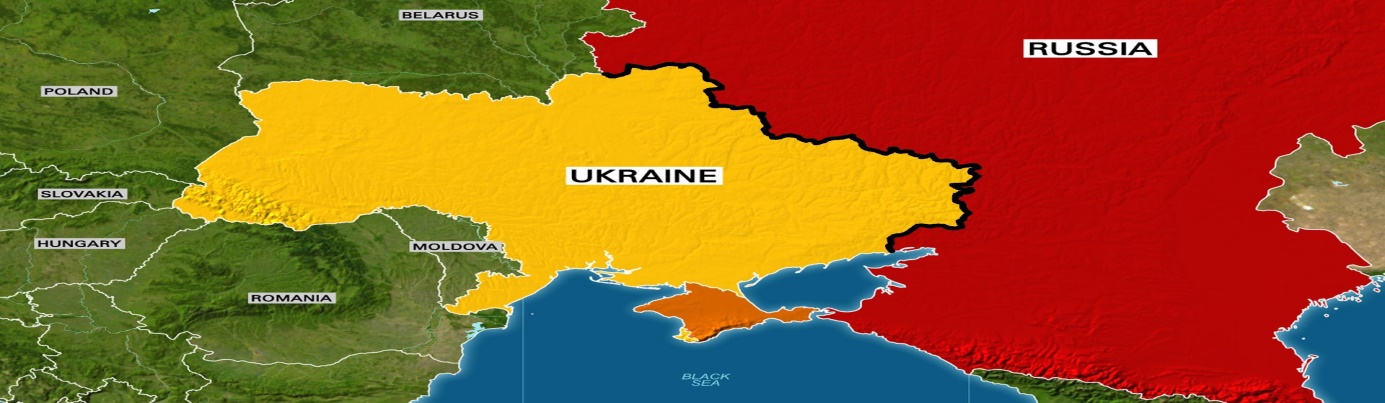 Hazırlayan: Erol YÜNCÜŞUTSO Dış Ticaret Birimiİletişim:0414 318 18 00/146Ağustos 2016Genel Bilgi Ve NüfusUkrayna Doğu Avrupa'da bir ülkedir. Başkent’i Kiev resmi dili Ukraynaca olup para birimi Grivna’ dir. 1 Usd 24.80 UAH(Ukrayna Grivnası)’dır. 603.628 km2 yüz ölçümüyle tamamı Avrupa'dadır. Nüfusu 42.761.000’dir. Ukrayna yarı başkanlık sistemi ile yönetilen bir üniter devlettir. Başkenti ve en büyük şehri Kiev'dir. En büyük şehirleri başkent Kiev (3,6 milyon), Donetsk (2 milyon), Dnipropetrovsk (1,8 milyon), Kharkiv (1,7 milyon), Odessa (1,5 milyon), Lviv (1,5 milyon)’dir. 2015 yılı resmi verilerine göre, Ukrayna’da bugün kadın nüfusu 22 milyon 972 bin iken erkek nüfusu 19 milyon 789 bin kişi’ dir. Türkiye ile aynı saat dilimindedir.Coğrafi KonumUkrayna eski Sovyetler Birliği'ni oluşturan on beş cumhuriyet içinde Rusya Federasyonu ve Kazakistan'ın ardından yüzölçümü en büyük üçüncü ülkedir. Kuzeyde Beyaz Rusya, doğu ve kuzeydoğuda Rusya Federasyonu, kuzeybatıda Polonya, batıda Slovak Cumhuriyeti ve güneybatıda Macaristan, Romanya ve Moldova ile sınır komşusudur. Güneyinde Karadeniz ve Azak Denizi bulunmaktadır.Ukrayna’nın %70’i alçak, %25’i yüksek ve %5’i dağlık arazidir. Ukrayna topraklarının %55’i ekilebilir arazidir.

Ukrayna’da Ocak ayındaki ortalama hava sıcaklığı; kuzey doğuda –8°C, güney batıda –2°C; Kırımın güney kıyılarında +4°C’dir. Temmuz ayındaki ortalama hava sıcaklığı ise; kuzey batıda +18°C, Kırımın güney kıyılarında +24°C’dir. Yıllar itibariyle en yüksek hava sıcaklığı 36°C ila 42°C arasında, en düşük hava sıcaklığı ise -30°C ila -40°C arasında değişmektedir. Don olmayan günlerin sayısı kuzeyde 160, güneyde ise 250 gün kadardır.Ülkede uzunluğu 100 km. den fazla 100 den fazla akarsu vardır. Bunların en büyükleri, Dinyeper, Dinyester, Güney Bug, Siverski Donets ve Tisa’dır. Bu nehirlerin hemen hepsi Karadeniz ve Azak Denizi’ne dökülür. Dinyeper gibi gemilerin yüzebileceği büyük nehirler ulaşım açısından çok önemlidir. Dinyeper nehrinin uzunluğu, 981 km.’si Ukrayna içinde olmak üzere toplam 2.300 km. dir.Siyasi ve İdari YapıUkrayna'nın tarihi, Kiev Ruslarının 9. yüzyılda kurdukları kent devletine kadar uzanmaktadır. Bu devlet, 13. yüzyılda Tatarlar, daha sonra da, Polonya ve Litvanya tarafından işgal edilmiş, 1654 yılında Polonya'dan kaynaklanan tehdit yüzünden Ruslarla bir Anlaşma yapılmış, ancak bu Anlaşma, ülkenin tamamen Rus İmparatorluğunun kontrolüne geçmesine neden olmuştur.Modern Ukrayna'daki ilk bağımsızlık hareketleri, 1917-1921 yıllarında Rus İmparatorluğu'nun çökmesi ile ortaya çıkmış, çok kısa bir süre bağımsız kalan ülke, Bolşevik İhtilali'ne karşı koyamamış ve 1922 yılında SSCB'ne dahil olmuştur. Ancak, ülkenin batısı 1939 yılına kadar Polonya'nın idaresinde kalmıştır.Stalin'in devlet başkanlığı döneminde hızla sanayileşen ülke, büyük kömür ve demir rezervleri sayesinde 1930'lu yıllarda Sovyet sanayileşmesinde merkezi bir duruma gelmiştir. Büyük oranda köylü nüfusa sahip Ukrayna'da, Stalin'in 1932-1933 yıllarındaki uygulamaları sonucunda ortaya çıkan açlık felaketi nedeniyle milyonlarca kişi ölmüştür. II. Dünya Savaşı sırasında, milliyetçi akımlar önem kazanmıştır. Sovyet döneminde milliyetçilik akımının güçlü olduğu Ukrayna, 1980'li yılların sonuna kadar Komünist Parti tarafından sıkı bir kontrol altında tutulmuştur.Ukrayna, 24 Ağustos 1991 tarihinde bağımsızlığını kazanmıştır ve 24 bölge ve bölge statüsündeki iki kentten (Kiev ve Sivastopol) oluşmaktadır. Ülke, Yarı Başkanlık tipi Cumhuriyet rejimi ile yönetilmektedir. Cumhurbaşkanlığı, Bakanlar Kurulu ve Parlamento, ülke yönetiminde söz sahibi olan üç temel organdır.Ukrayna’da 17 Ocak ve 7 Şubat 2010 tarihlerinde yapılan iki turlu genel seçimler sonucunda oyların % 49’unu (2.tur) alan Viktor Yanukoviç devlet başkanı seçilmiştir. Yeni hükümetin önceki hükümetin aksine Rusya ile ilişkilerin geliştirilmesine önem verdiği söylenebilir. Fakat yine de AB ile kurulan ilişkilerin derinleştirilmesi noktasında bazı sorunlar çıkması öne sürülebilir. AB ile ekonomik ilişkilerin geliştirilmesiyle birlikte ortaklık ve işbirliği anlaşmamasının derinleştirilmesinin yanı sıra Rusya Kazakistan Belarus arasındaki gümrük birliği ile de bağlarını ilerletmek için görüşmeler sürdürülmektedir.Ukrayna'nın EkonomisiKaynak: Economist Intelligence Unit / IMF (2015)Başlıca ticaret ortakları: Rusya, Çin, Almanya, Polonya, Türkiye, Belarus, Mısır Başlıca ihracat kalemleri: demir-çelik, hububat, hayvansal ve bitkisel yağ, lokomotifBaşlıca ithalat kalemleri: petrol ve doğal gaz, mineral yağlar, makineler, kara taşıtlarıDünya Bankası’nın hazırladığı ve 189 ülkedeki yatırım ortamının elverişliliğini ölçen “Doing Business 2016 raporunda Ukrayna 83. sırada yer almaktadırUkrayna Dış TicaretUkrayna’nın İhracatında İlk 10 Ürün 2015          Kaynak: Trade Map  Ukrayna’nın İhracatında İlk 10 Ülke (2014)           Kaynak: Trade Map                                                                 Ukrayna’nın İthalatında İlk 10 Ürün 2015               Kaynak: Trade MapUkrayna’nın İthalatında İlk 10 Ülke (2014)           Kaynak: Trade Map                                                     Ukrayna Dış Ticareti                        Kaynak: Trade Map2015 yılı rakamlarına göre Ukrayna'nın toplam ihracatı 37,2 milyar dolar, ithalatı ise 36,4 milyar dolar olarak gerçekleşmiştir. 2014 yılı rakamlarına göre Ukrayna'nın ihracatı 53,9 milyar dolar, Ukrayna'nın ithalatı 54,3 milyar dolar olmuştur. 2012 yılı rakamları değerlendirildiğinde Ukrayna’nın toplam dış ticaret hacminin 153,3 milyar dolara ulaştığı görülmektedir. Buna göre Ukrayna’nın ihracatı 2012 yılında 68,7 milyar dolar, ithalatı ise 84,6 milyar dolar olarak gerçekleşmiştir. 2011 yılı rakamlarına göre Ukrayna ihracatı 68,4 milyar dolar ithalatı ise 82,6 milyar dolar olmuş, dış ticaret açığı ise 14,2 milyar dolar seviyesine ulaşmıştır. 2009 yılına kadar istikrarlı bir şekilde artan Ukrayna’nın dış ticareti, küresel kriz nedeniyle 2009 yılında büyük daralma yaşamıştır. 2009 yılında bir önceki yıla göre ülkenin ihracatı % 41, ithalatı % 47 oranında küçülmüştür.   Ukrayna, 16 Mayıs 2008 tarihinde Dünya Ticaret Örgütü’ne üye olmuştur. Ukrayna Bakanlar Kurulu’nun, Ukrayna vatandaşları ve yabancılar tarafından Ukrayna’ya getirilen eşyayla ilgili olarak aldığı karara göre, gerçek kişiler tarafından refakatlı bagajda (sözlü şekilde beyan edilirse) ve refakatsız bagajda ve vatandaş adreslerine uluslararası posta gönderileri ile gönderilen gümrük değeri 200 Avro'yu ve ağırlığı 50 kg'ı geçmeyen malların, Ukrayna gümrük sahasına getirilmesi vergiye tabi bulunmamaktadır. Tarımsal ve hayvansal menşeli bazı gıda mamüllerinin toplam 50 $’ı aşmamak şartıyla yolcu beraberinde eşya olarak gümrüksüz ithaline izin verilir. Ukrayna’dan transit olarak geçen gümrük vergisi ve resimleri toplamı 50 000 $’ı aşan mallar, Ukrayna’yı terkedeceği gümrük kapısına kadar Ukrayna güvenlik birimlerinin refakatinde gönderilir. Bu refakat işlemi için yaklaşık 2 000 $ masraf ve harcırah talep edilmektedir.Ukrayna’dan transit olarak geçen yük taşıtlarının giriş gümrük müdürlüklerine, taşıdıkları malların her çeşidi için ayrı beyanname vermeleri gerekir. Aksi takdirde haklarında eksik beyan veya kaçakçılık suçlaması ile hukuki soruşturma başlatılır. Ukrayna’da ticaret yapan firmaların önemli bir bölümü akreditif kullanmak istememektedirler. Bu nedenle ithalatçının güvenilirliği önem kazanmaktadır. Ticaret Müşavirliği’nce, Müşavirliğe başvuran ihracatçı firmaların ihracat yapacakları firmaların bulundukları bölgedeki Ticaret ve Sanayi Odası’na üye olup olmadıkları, ilgili Odalar nezdinde araştırılmaktadır. Ancak, Ukrayna’da Odalara üyelik zorunluluğu bulunmadığından Odaların üye sayıları çok düşüktür. Ayrıca Odaların üyeleri arasında da ticari teamüllere uygun hareket etmeyen firmalar olabilmektedir.Türkiye'den yapılan ithalatta ve Türkiye'ye yapılan ihracatta ucuz olması nedeniyle çoğunlukla denizyolu olmak üzere karayolu ve uçak kargosu da kullanılmaktadır.Fikri, Sınai  Mülkiyet HaklarıFikri ve Sınai Mülkiyet Hakları: Ukrayna 1993’ten bu yana buluşlar, endüstriyel dizaynlar, tohumlar, sığır yetiştiriciliği vb. üzerine patentlerle ilgili yasal düzenlemeler yanında markalar, telif hakları ve düzenlemeleri yapmıştır.Paris ve Madrid Birliklerine üye olan Ukrayna, Patent İşbirliği Anlaşması ile Evrensel Telif Hakları Konvansiyonuna taraftır. Edebi ve Sanatsal Eserlerin korunmasına dair Bern Konvansiyonunu da onaylamıştır.Kaynak: Ekonomi Bakanlığı2010-2015 Yılları Arası Türkiye ile Ukrayna Arasındaki İhracatın Yıllar Bazındaki Artış-Azalış Grafiği2010-2015 Yılları Arası Türkiye ile Ukrayna Arasındaki İthalatın Yıllar Bazındaki Artış-Azalış Grafiği2015 yılı verileri incelendiğinde Türkiye Ukrayna dış ticaret hacminin 4,6 milyar dolar seviyesinde gerçekleştiği görülmektedir. Bu dönemde Türkiye'nin ihracatı 1,2 milyar dolar, Türkiye'nin Ukrayna'dan ithalatı ise 3,5 milyar dolara ulaşmıştır.2014 yılı değerlerine göre Türkiye'nin Ukrayna'ya ihracatı 1,7 milyar dolar bu ülkeden ithalatı ise 4,2 milyar dolar seviyesinde gerçekleşmiştir.2013 yılı dış ticaret değerlerine göre Türkiye’nin Ukrayna’ya ihracatı 2,2 milyar dolar, toplam dış ticaret hacmi ise 6,7 milyar dolar seviyesinde gerçekleşmiştir. Aynı dönemde Türkiye’nin Ukrayna’dan ithalatı 4,6 milyar dolar olmuştur.2012 yılında Türkiye-Ukrayna arasındaki dış ticaret hacmi 6,2 milyar dolar olarak gerçekleşmiş, Türkiye’nin ihracatı ise 1,8 milyar dolar olmuştur. Bu dönemde Türkiye’nin Ukrayna’ya ihracatı bir önceki yıla artış göstererek 1,83 milyar dolar olmuş ithalat ise bu dönemde düşüş göstererek 4,3 milyar dolar olarak gerçekleşmiştir. 2012 yılında Türkiye’nin verdiği dış ticaret açığı ise önceki yıla göre % 16’lık bir düşüş göstererek 2,5 milyar dolar olmuştur.2011 yılında ise Türkiye-Ukrayna arasındaki ticaret hacmi 6,5 milyar dolar seviyesini aşarken ithalat bu dönemde 4.8 milyar dolar, ihracat 1,7 milyar dolar olmuştu. İthalatın ihracatı karşılama oranı % 35 seviyelerindeydi.Türkiye ile Ukrayna Arasındaki Dış Ticaret Dengesi                        Kaynak: Trade MapTürkiye’nin Ukrayna’ya İhracatında Başlıca Ürünler (dolar) Kaynak: Trade MapTürkiye’nin Ukrayna’dan İthalatında Başlıca Ürünler (dolar) Kaynak: Trade MapDoğrudan Yabancı YatırımlarUkrayna kanunları uyarınca kurulan ve kuruluş sermayesinde yabancı yatırım payı en az %10 olan hukuki şekillerdeki şirket ve yatırımlar ‘’yabancı sermaye yatırımı’’ sayılırlar. Ukrayna'da ekonomik ve ticari faaliyetlerde bulunan yabancı yatırımcılar, Ukrayna Kanunlarında ve Ukrayna'nın uluslararası anlaşmalarında aksi belirtilmedikçe, Ukraynalı kişilerin sahip olduğu  hak ve sorumluluklara sahiptir.Ukrayna'da yabancı sermaye yatırımları millileştirmeye tabi değildir. Devlet organları, tabii afet, kaza, salgın hastalık ve salgın hayvan hastalığı durumlarında tahliye tedbirlerinin alınması durumları haricinde yabancı yatırımları istimlak edemez.Ukrayna’ya yapılan yabancı yatırımlar kümülatif olarak  Ocak 2015 tarihi itibariyle toplam 43,37 milyar dolar düzeyine ulaşmıştır. Bu rakam bir önceki yıla göre %10,6’lık bir düşüşe karşılık gelmektedir. Yabancıların yatırım yaptıkları sektörler arasında metalurji, finans, araç ve araç yan sanayi ticareti ve imalatı, inşaat, gıda, finans, ticari kiralama, emlak hizmetleri yer almaktadır.Yatırımcı ülkeler arasında, 16 milyar dolarla Güney Kıbrıs (off shore hesaplar yoluyla) ilk sırada yer almaktadır. G. Kıbrısı, Almanya (6,1 milyar dolar), Hollanda (5,5 milyar dolar), Rusya Federasyonu (3,5 milyar dolar), Avusturya (2,9 milyar dolar) ve İngiltere (2,4 milyar dolar) izlemektedir. Rusya Federasyonu’nun özellikle enerji dağıtımı, petrol, bankacılık, iletişim gibi stratejik sektörlere yatırım yaptığı gözlenmektedir. Hollanda tarafından yapılan yatırımların önemli bir kısmı ise Hollanda üzerinden başka ülke firmalarınca yapılan yatırımlardır.Türk sermayesinin başka ülkeler yoluyla Ukrayna’ya girmesi nedeniyle fiiliyatta gerçekleşen yatırım miktarı kayıtların oldukça üzerindedir. Örneğin Astelit (Life) ve Credit Europe Hollanda üzerinden gelen yatırımlardır.Yabancı sermayeli şirketler için döviz işlemleri yürürlükteki Ukrayna mevzuatı gereğince gerçekleştirilir. Ukrayna sınırları içerisindeki tek ödeme aracı Ukrayna milli parası “Grivnya’’ dır.Kaynak: Ekonomi BakanlığıUkrayna ile Türkiye Arasındaki İkili Ticaret ve ilişkileri










Kaynak: TÜİK (milyar Dolar)                                          Başlıca ihraç ürünlerimiz: Tekstil elyafı, giyim ürünleri, sebze-meyveBaşlıca ithal ürünlerimiz: Demir-çelik ürünleri, metal cevherleri, yağlı tohumlar ve meyveler.Ukrayna’da faaliyet gösteren yaklaşık 600 Türk firmasının bu ülkedeki toplam yatırım tutarı, üçüncü ülkeler üzerinden gerçekleştirilenlerle beraber 2 milyar Dolar’dır.Ülkede faaliyet gösteren müteahhitlik şirketlerimizce bugüne kadar üstlenilen 162 projenin toplam tutarı 5,1 milyar Dolar’dır.2014 yılında 657 bin Ukrayna vatandaşı ülkemizi ziyaret etmiş olup, 2015 yılında bu sayı 707 bine yükselmiştir.Kaynak: Türkiye Cumhuriyeti Dışişleri BakanlığıUkrayna tarihinin en ciddi krizlerinden biriyle karşı karşıyadır. Ukrayna’nın 21 Kasım 2013 tarihinde AB’yle Ortaklık Anlaşması’nı imzalamaktan vazgeçmesi üzerine AB yanlısı gösterilerle başlayan siyasi süreç Ukrayna’da yönetim değişikliğine yol açmıştır. Ülkedeki kriz 16 Mart 2014’te RF’nin Kırım’ı ilhak etmesiyle farklı bir boyut kazanmıştır. Kırım fiilen RF’nin kontrolüne girmiştir. 
Ukrayna’nın doğusunda 7 Nisan 2014’ten itibaren başlayan ayrılıkçı hareket ve şiddet, krizin odağını bu bölgeye kaydırmıştır. Ülke ağır silahların da kullanıldığı ciddi çatışmalar ve yeni bir istikrarsızlık dalgasıyla karşı karşıya kalmış; Donetsk ve Luhansk bölgelerinin bir bölümü ayrılıkçıların denetimine geçmiştir. 
Krize siyasi çözüm arayışları kapsamında Ukrayna Devlet Başkanı Poroşenko 20 Haziran 2014’te bir Barış Planı ilan etmiş, Barış Planı’nın uygulanması amacıyla oluşturulan Üçlü Temas Grubu’nun (Ukrayna, RF, AGİT) 5 Eylül tarihli toplantısında taraflar arasında ateşkes üzerinde uzlaşmaya varılmış, ateşkesin AGİT tarafından denetlenmesi kararlaştırılmıştır. 

Kriz sürecinde Ukrayna iç siyaseti ve ekonomisinde de bazı sınamalarla karşı karşıya kalmıştır. Ülkede 26 Ekim 2014’te erken parlamento seçimleri yapılmıştır. Kesin olmayan sonuçlara göre seçimi Başbakan Yatsenyuk’un partisi Halk Cephesi az bir farkla birinci, Devlet Başkanı Poroşenko’nun liderliğindeki Poroşenko Bloğu ikinci olarak bitirmiştir. RF’nun kontrolündeki Kırım ve Sivastopol’de, ayrıca ayrılıkçı Donetsk ve Luhansk bölgelerinde 26 Ekim’de seçimler yapılamamıştır. Ayrılıkçı Donetsk ve Luhansk bölgeleri, kendi seçimlerini 2 Kasım’da yapmışlardır. Ülkemiz 2 Kasım seçimlerini geçersiz kabul ettiğine dair bir açıklama yapmıştır.     Türkiye kriz sürecinde Ukrayna’nın toprak bütünlüğünü desteklemiş; Kırım’ın yasadışı ilhakını tanımamıştır. Ülkemiz Ukrayna’daki krize uluslararası hukuk temelinde, diplomatik yollardan çözüm bulunmasını, Kırım Tatar Türkleri’nin hak ve çıkarlarının genişletilerek güvenceye alınmasını savunmaktadır.  Ukrayna’yla ilişkilerimiz, 24-25 Ocak 2011 tarihlerinde Ukrayna’ya Başbakan düzeyinde yapılan ziyaret sırasında kurulan Yüksek Düzeyli Stratejik Konsey (YDSK) mekanizmasıyla stratejik ortaklık düzeyine yükseltilmiştir. YDSK sonuncusu 9 Ekim 2013 tarihinde Ankara’da olmak üzere bugüne kadar üç toplantı gerçekleştirmiştir.Ukrayna’yla ekonomik ve beşeri ilişkilerin güçlendirilmesi hedefi doğrultusunda 1 Ağustos 2012 tarihinde vizesiz seyahat rejimi uygulamaya konmuştur. Ukrayna’nın reform süreci ve Avrupa’yla bütünleşme yönelimi tarafımızdan desteklenmektedir.Kaynak: http://www.mfa.gov.tr/ukrayna-ekonomisi.tr.mfa Diplomatik Misyon TemsilcilikleriT.C. Kiev Büyükelçiliği
Yönet Can Tezel, Büyükelçi
Adres : Ul. Arsenalnaya, No:18, 01901, Kiev, Ukrayna
Telefon : +380 44 281 07 50, +380 44 281 07 51
Faks : + 380 44 285 64 23
Web: http://kiev.emb.mfa.gov.tr/
E-mail: embassy.kiev@mfa.gov.tr  
T.C. Kiev Büyükelçiliği Ticaret Müşavirliği
Belkıs Gürsel Güleç, Ticaret  Müşaviri
Adres : Yaroslaviv Val Sok., No: 38, 01034, Kiev, Ukrayna
Telefon : +380 44 377 76 77
Faks : +380 44 377 76 67
Web: www.ekonomi.gov.tr
E-mail: kiev@ekonomi.gov.tr
 T.C. Odessa Başkonsolosluğu
Nur Sağman, Başkonsolos
Adres : Lidersovskiy Boulevard, No: 3, 65014 Odessa, Ukraine
Telefon : + 380 48 722 79 11, + 380 48 722 79 39
Faks : +380 48 722 14 78
Web: http://odessa.bk.mfa.gov.tr/
E-mail: consulate.odessa@mfa.gov.tr

T.C. Odessa Başkonsolosluğu Ticaret Ataşeliği
Çetin Yılmaz, Ticaret Ataşesi                   
Adres : Jukovskogo Sokak, No:33, 65045, Ofis:406, Odessa, Ukrayna
Telefon : +380 48 722 70 05, +380 48 722 71 07
Faks : +380 48 722 24 14
E-mail: odesa@ekonomi.gov.tr

Ukrayna Ankara Büyükelçiliği:
Adres : Sancak Mahallesi, 512. Sokak, No: 17, 06550, Çankaya, Ankara
Telefon : +90 312 441 54 99, +90 312 440 52 89
Faks : +90 312 440 68 15
Web: http://www.mfa.gov.ua/turkey/tur/
E-mail: emb_tr@mfa.gov.ua

Ukrayna İstanbul Başkonsolosluğu
Vasly Bodnar, Başkonsolos
Adres : Adakale Sokak, No:13, Şenlikköy, Florya, İstanbul
Telefon : +90 212 662 25 41
Faks : +90 212 662 18 76
E-mail: gc_tr@mfa.gov.uaGSYH (milyar $)87,8Enflasyon Oranı (%)49Reel GSYH Büyüme Oranı (%)-10,5Cari denge (milyon $)-437Nüfus (milyon)42,8İhracat (fob-milyar $)35,2Nüfus artış hızı-0,64İthalat (fob-milyar $)38,5Kişi Başına GSYH ($)(PPP)7.517Dış borç (milyar $)120İşsizlik Oranı (%)9,5Ülkedeki yabancı yatırımlar (milyar$)62Ürünİhracat Rakamı (1000$)1Mısır3.012,92Ayçiçeği, aspir, pamuk tohumu yağları (kimyasal olarak değiştirilmemiş)2.868,33Demir cevherleri ve konsantreleri2.830,44Demir/alaşımsız çelikten yarı mamuller1.863,35Buğday ve mahlut1.441,56Demir/çelik sıcak hadde yassı mamulleri-genişlik 600mm. Fazla1.424,87İzole edilmiş tel, kablo; diğer izole edilmiş elektrik iletkenleri; fiber optik1.046,48Ferro alyajlar925,79Bitkisel yağların üretiminden (23.04-05' hariç)arta kalan küspe ve katı atıklar833,610Soya fasulyesi690,9Ülkeİhracat Rakamı (Milyon Dolar)1Rusya9.799,12Türkiye 3.561,43Mısır2.862,14Çin2.674,15Polonya2.645,06İtalya 2.471,07Hindistan1.817,48Belarus1.617,19Almanya1.590,610Macaristan1.510,2Ürünİthalat Rakamı (1000$)1Petrol yağları ve bitümenli minerallerden elde edilen yağlar3.903,72Taşkömürü; taşkömüründen elde edilen briketler, topak vb. Katı yakıtlar1.238,93Tedavide/korunmada kullanılmak üzere hazırlanan ilaçlar (dozlandırılmış)1.194,34Petrol gazları ve diğer gazlı hidrokarbonlar1.161,95Saf amonyak/amonyağın sulu çözeltileri870,76Otomobil, steyşın vagonlar, yarış arabaları745,17Nükleer reaktörler, kartuşları-yanıcı elemanlar659,28Telli telefon-telgraf için elektrikli cihazlar656,19Haşarat öldürücü, dezenfekte edici, zararlıları yok edici558,410Azot, fosfor ve potasyum gibi; iki/üçünün karışımları424,2Ülkeİthalat Rakamı (Milyon Dolar)1Rusya12.678,72Çin5.408,93Almanya5.360,14Beyaz Rusya3.971,15Polonya3.067,36ABD1.931,97İtalya1.509,58Macaristan1.463,99Türkiye1.298,210Fransa1.267,3Yıllar2009201020112012201320142015İhracat39,751,468,468,763,353,937,2İthalat45,460,782,684,676,954,336,4Hacim86,1112,1151153,3140,2108,273,6Denge- 5,7- 9,3-14,2-15,9-13,6-0,40,8YıllarYıllarİhracatİthalatİkili Ticaret Hacmiİkili Ticaret Dengesi20101.2621.2623.8305.092-2.56820111.7311.7314.8116.542-3.08020121.8301.8304.3926.223-2.56220132.1912.1914.5156.706-2.32420141.7301.7304.2726.0022.54220151.1211.1213.4484.569-2.326Ürün201320142015Turunçgiller(Taze ve Kurutulmuş)156,1100,468,8
Tişörtler, fanilalar, atletler, kaşkorseler ve diğer iç giyim eşyası(Örme)39,3  38,151,4
Diğer örme mensucat70,182,946,0Kazak, süveter, hırka, yelek vb.47,854,936,1Erkekler ve erkek çocuk takım elbise, takım, ceket, blazer, pantolon, tulum ve şort29,329,635,6Ürün201320142015Demir veya alaşımsız çelikten yarı mamüller1.022,0917,9672,6Soya fasülyesi                76,8178,9386,4Dökme demirin, demirin veya çeliğin döküntü ve hurdaları veya bunların eritilmesi ile elde edilmiş kül98,4308,2301,5Azotlu mineral veya kimyasal gübreler340,8212,0239,0Demir veya alaşımsız çelikten yassı hadde ürünleri (genişlik >= 600 mm) (sıcak haddelenmiş) (kaplanm519,2447,8219,3YILLARİHRACATİTHALATDENGEHACİM20121,84,4-2,66,220132,24,5-2,36,720141,74,2-2,55,920151,13,4-2,34,52014/2015 % Değişim-35-198-23